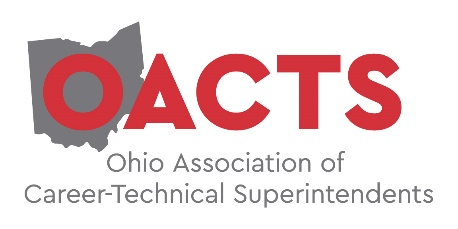 AgendaOACTS Issues ForumFriday, April 17, 2020Medallion Club8:00 am 	Registration, Coffee and Conversation 8:30 am	Welcome and Introductions – Greg Edinger, OACTS President8:45 am           Relationships with Legislators – Terrence O’Donnell, 9:00am           The Value and Importance of Customized Training for your OTC – Tony Huffman, Washington County                            Lauren Massie, Pickaway-Ross and Carrie Fife, C-TEC9:45am           ODE Updates:  Leah Amstutz, Director, Office of CTE10:30am         Remarks by Representative Don Jones, Chair House Education Committee, District 9511:00am         Sector Partnerships: Making an Impact – Shawn Hendrix, President, Nissen Chemitec America11:30am        The Third Frontier12:15pm         Lunch                          Legislative Update and CTE Funding Discussion -  Will VorysSpecial Thanks to our Sponsor:  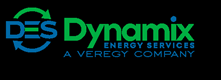 